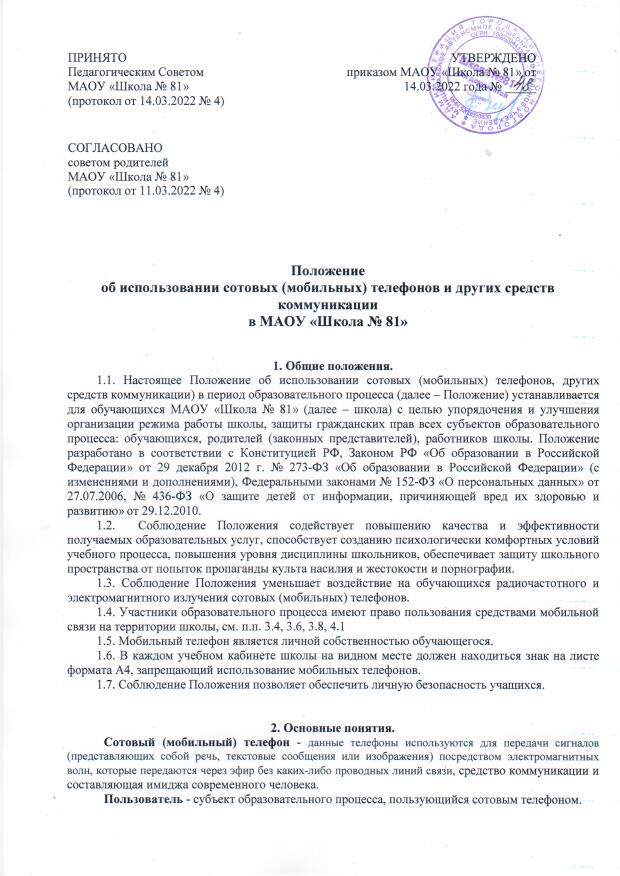 Пропаганда культа насилия и жестокости посредством телефона – демонстрация и распространение окружающим видео- или фото-сюжетов соответствующего содержания (в нарушение Закона РФ «Об особых правилах распространения эротической продукции и запрете пропаганды культа насилия и жестокости»).Сознательное нанесение вреда имиджу школы - съемка в стенах школы режиссированных (постановочных) сцен насилия, вандализма с целью дальнейшей демонстрации сюжетов окружающим.Условия применения сотовых (мобильных) телефонов.Использование средств мобильной связи (сотовых (мобильных) телефонов) даёт возможность:контролировать местонахождение ребёнка (обучающегося), его самочувствие;осуществлять обмен различными видами информации.Не допускается пользование средствами мобильной связи (сотовый (мобильный) телефон) во время ведения образовательного процесса (урочная деятельность, внеклассные мероприятия) в школе.На период ведения образовательного процесса (урочная деятельность, внеклассные мероприятия) в школе владелец сотового (мобильного) телефона должен отключить его, либо отключить звуковой сигнал телефона – беззвучный режим или поставив его в режим вибрации.Учащийся может воспользоваться сотовым (мобильным) телефоном во время образовательного процесса, если преподаватель (учитель) примет решение и посчитает необходимым использование его на уроке.Средства мобильной связи во время ведения образовательного процесса в школе должны находиться в портфелях (рюкзаках, «дипломатах», ранцах и т.п., в специальном кармашке на поясе или, по возможности, в футляре) обучающегося.Пользование мобильной связью учащимся школы разрешается вне уроков (во время перерывов между учебными занятиями) и иного образовательного процесса в здании школы и на ее территории как современным средством коммуникации:включение сотового телефона;просмотр по телефону наличие и номера пропущенных вызовов;чтение пришедших sms-сообщений и, если в этом есть оправданная и безотлагательная необходимость, перезвонить вызывавшим его абонентам;звонок или sms-сообщение, если в этом будет оправданная и безотлагательная необходимость.Ответственность за сохранность сотового (мобильного) телефона лежит только на его владельце (родителях, законных представителях владельца).Все случаи хищения имущества рассматриваются в установленном законом порядке и преследуются в соответствии с законодательством РФ.Обучающиеся могут использовать на уроке планшеты или электронные книги в рамках учебной программы только с разрешения учителя и с учетом норм, установленных СанПиНом 2.4.2.2821-10.Педагогическим и другим работникам также запрещено пользоваться мобильным телефоном во время учебных занятий (за исключением экстренных случаев). Во внеурочное же время они обязаны максимально ограничивать себя в пользовании телефоном в присутствии обучающихся. Учителя во время урока имеют право пользоваться лишь одной функцией телефоначасами.Права обучающихся (пользователей).4.1. Пользоваться сотовыми телефонами (звонить и посылать sms-сообщения) только с целью оперативной связи учащегося:со своими родителями (законными представителями), родственниками, руководителями внешкольных учреждений, в которых они занимаются, и только в случаях оправданной и безотлагательной необходимости;специальными и экстренными службами города (полиция, отдел по чрезвычайным ситуациям, скорая медицинская помощь и т. п.);звонки по мобильному телефону должны быть сделаны только после окончания занятий, мероприятий.Примечание. Перерыв (перемена) между уроками, занятиями учащемуся дана:для отдыха (динамическая разминка (передвижение по коридору), разминка глаз);подготовки к следующему уроку (обсуждение выполнения домашнего задания, повторение правил, подготовка школьных принадлежностей к уроку и т.п.);для посещения столовой и мест общественного пользования.Обязанности обучающихся (пользователей).Пользователь обязан помнить о том, что использование средств мобильной связи во время образовательного процесса, является нарушением конституционного принципа о том, что«осуществление прав и свобод гражданина не должно нарушать права и свободы других лиц» (п. 3 ст. 17 Конституции РФ), следовательно, реализация их права на получение информации (п. 4 ст. 29 Конституции РФ) является нарушением права других учащихся на получение образования (п. 1 ст. 43 Конституции РФ).Пользователь обязан помнить о том, что использование средств мобильной связи для сбора, хранения, использования и распространения информации о частной жизни лица без его согласия не допускается (п. 1 ст. 24 Конституции РФ).В целях обеспечения сохранности средств мобильной связи пользователь обязан не оставлять их без присмотра, в том числе в карманах верхней одежды в гардеробе.Обучающимся (пользователям) запрещается:Использовать сотовый (мобильный) телефон в период образовательного процесса в любом режиме:звуковоспроизведения (прослушивать музыку, речь (режим «плеер»), в том числе через наушники);фото и видеовоспроизведения (играть в игры, просматривать изображения (текст, рисунки, видеозапись, фотографии);режимы «калькулятор», «часы», «дата», «секундомер», «календарь», «блокнот», «записная книжка» и т.п.;звукозаписи (режим «диктофон»).Класть телефон на ученический столИспользовать сотовый (мобильный) телефон как фото- или видеокамеру на уроках, нарушая тем самым права участников образовательного процесса на неприкосновенность частной жизни.Прослушивать радио и музыку без наушников в помещении школы.Демонстрировать фотографии и снимки, видеозаписи, оскорбляющие достоинство человека, пропагандировать жестокость и насилие посредством сотового (мобильного) телефона, сознательно наносить вред имиджу школы.Обучающимся строго запрещено вешать телефон на шею, а также подключать телефон к электрическим сетям образовательного учреждения для зарядки без соответствующего разрешения сотрудников школы.Ответственность за нарушение Положения.За нарушение настоящего Положения для обучающихся в соответствии с п.п.4 - 7 ст.43 Закона РФ «Об образовании в Российской Федерации» предусматривается следующая дисциплинарная ответственность:В случае отказа пользователя выполнять условия пользования сотовым (мобильным) телефоном, обозначенными в данном Положении сотрудник школы делает запись в дневникеобучающегося о нарушении и вызывает его после окончания уроков для беседы вместе с классным руководителем, который ставит в известность родителей (законных представителей) о нарушении данного Положения.За повторное нарушение, оформленное докладной запиской на имя директора, с пользователем проводится разъяснительная беседа в присутствии родителей (законных представителей).При неоднократных фактах нарушения обучающемуся (с предоставлением объяснительной записки) объявляется выговор. Классный руководитель уведомляет об этом родителей (законных представителей) обучающегося. По согласованию с родителями (законными представителями) накладывается запрет ношения сотового телефона на ограниченный срок.В случаях систематических нарушений со стороны обучающихся вопрос рассматривается комиссией по урегулированию споров между участниками образовательных отношений, которая принимает решение о привлечении обучающегося к дисциплинарной ответственности вплоть до запрета ношения сотового телефона на весь учебный год.Сотруднику школы, нарушившему Положение, выносится дисциплинарное взыскание.Иные положенияРодителям (законным представителям) не рекомендуется звонить детям (обучающимся) во время ведения образовательного процесса в школе без необходимости. В случае форс- мажорной ситуации необходимо звонить по телефону канцелярии школы 271-73-83Пользователям мобильных (сотовых) телефонов необходимо соблюдать культуру пользования средствами мобильной связи:громко не разговаривать;громко не включать музыку;при разговоре соблюдать правила общения.Школа не несёт материальной ответственности за утерянные средства мобильной связи, см. п. 3.6 данного Положения.Изменение ПоложенияСрок действия положения не ограничен.Настоящее Положение является локальным правовым актом школы и не может быть изменено иначе как по решению педсовета школы. При изменении законодательства в Положение вносятся изменения в установленном законом порядке.